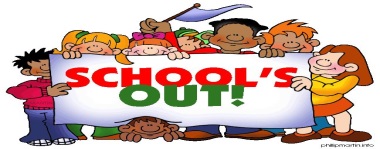 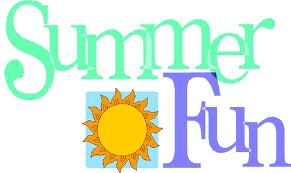 		      Valle Catholic Preschool/Latchkey Programs            is offering a SUMMER PROGRAM again this year!       DAILY FEE: $18.00 for all day care     Fee includes: Breakfast, Lunch and Snack	                      Fee also includes Water days and daily activities                      Fee does not include a weekly visit from KONA ICE                 Hours of operation are:  Daily (M-F) 6:30am – 5:15pm	  For questions call 883-2907 between the hours of 7am-4pm Any child ages (3-12) enrolled in Valle Catholic Preschool/Grade School  		 or a Ste. Gen.  County Parochial School may enroll.                             Please return to Valle Catholic Preschool                           			                or      Email to hermannc@valleschools.org or mcclurec@valleschools.org++++++++++++++++++++++++++++++++++++++++++++++++++++++Name of student(s)__________________    ___________________________________    _________________    ____________________Parents name____________________    _______________________Mom cell____________________Mom work____________________Dad cell____________________Dad work_____________________            Days attending                    ___M ___T ___W ___ TH___F             Hours attending ________am to ___________pm       THANK YOU for allowing us to care for your child(ren)!!!!